Historiek van de revisiesAanverwante documentenVerdelingInhoudsopgave1	Doel van het document	32	Afkortingen	33	Overzicht van de dienst	33.1	Context	33.2	Globaal overzicht van de uitgewisselde gegevens	43.3	Algemeen verloop	53.4	Stappen van de verwerking bij de KSZ	54	Protocol van de dienst	65	Beschrijving van de uitgewisselde berichten	75.1	Gemeenschappelijk gedeelte van de verschillende acties	75.2	ConsultCurrentSsin	95.3	ConsultRelatedSsins	116	Status en return codes	127	Beschikbaarheid en performantie	127.1	Bij problemen	128	Best practices	138.1	Validatie t.o.v. WSDL	138.2	Datum formaat	139	Voorbeelden	139.1	consultCurrentSsin	139.2	consultRelatedSsins	13Doel van het documentDit document beschrijft de technische specificaties van de webservice SsinInformationServiceV2 van het SOA-platform van de KSZ.Het beschrijft de context, de gebruiksvoorwaarden, de functionaliteiten en de acties (request en antwoord) van de dienst. Voor elk type bericht worden er voorbeelden gegeven. Achteraan is een lijst van mogelijke foutcodes toegevoegd.Aan de hand van dit document zou de informaticadienst van de klant de KSZ-webservice correct moeten kunnen integreren en gebruiken.AfkortingenKSZ: Kruispuntbank van de Sociale ZekerheidINSZ: identificatienummer van de sociale zekerheidOverzicht van de dienstContextPartners kunnen INSZ gebruiken in hun programma’s en databanken als unieke sleutel van een dossier. Echter, indien zij de notificaties van INSZ-wijzigingen niet verwerken of wanneer er problemen zijn geweest met deze notificaties, kan het nuttig zijn de actuele status van een INSZ te kennn (actief, geannuleerd of vervangen). In het geval van vervangingen is het nodig de gelinkte INSZ te kennen, niet alleen het vervangende INSZ, maar soms ook alle INSZ die te maken hebben met het nieuwe INSZ.Business case: eHealthPatiënten in België moeten zich bij de medische diensten identificeren via hun INSZ, dit gebeurt via eHealth. Een INSZ kan echter vervangen worden door een ander INSZ. Er zijn dus 3 gevallen waarbij een patiënt niet gevonden wordt met het INSZ dat hij of zij opgeeft.De patiënt geeft een oud INSZ en de dienst kent enkel het nieuwe INSZDe patiënt geeft het nieuwe INSZ maar de dienst kent enkel het oude INSZPatiënt en dienst kennen elk een verschillend oud nummerDe KSZ heeft beschikking over de gehele vervangingsketting die elk INSZ heeft. De KSZ kan dus aan eHealth de collectie van gelinkte INSZ voor een bepaalde INSZ doorgeven. Op deze manier is het mogelijk om te controleren welke informatie al gekend is voor deze persoon. Dit is noodzakelijk omdat het niet mogelijk is de gegevens van alle dokters en medische diensten up to date te houden met de vervangingen van alle INSZ.Globaal overzicht van de uitgewisselde gegevensOperatie “consultCurrentSsin”De consultCurrentSsin operatie dient om informatie te krijgen over een INSZ. Men geeft een INSZ op in de aanvraag en krijgt als antwoord het INSZ terug dat nu gebruikt wordt om de persoon te identificeren.Operatie “consultRelatedSsins”Bij de consultRelatedSsins operatie wordt voor een INSZ opgevraagd welke andere INSZ er verbonden zijn met dit INSZ door een vervanging.Als resultaat krijgt men een lijst met alle gerelateerde INSZ van het opgevraagde INSZ. Dit bevat dus de uiteindelijke, en dus nieuwste, INSZ terug samen met alle INSZ die vervangen zijn door het nieuwste INSZ. De volgorde van de INSZ in de lijst is willekeurig.Dit betekent dat de opgevraagde INSZ ook in deze lijst staat. De resultatenlijst zal dus altijd dezelfde INSZ bevatten en bevat elke INSZ die gebruikt kan worden om de gevraagde persoon te identificeren.Voorbeeld 1: Men vraagt INSZ ‘A’ op. Dus als huidige INSZ krijgt men ‘Z’ terug en in de lijst staat {‘A’, ‘B’, ‘Z’}.Als men ‘B’ had opgevraagd zou het antwoord ook ‘Z’ teruggeven als huidige INSZ en de lijst van INSZ zou dezelfde zijn namelijk {‘A’, ‘B’, ‘Z’}.Voorbeeld 2:In dit voorbeeld zijn er twee nieuwe INSZ, ‘C’ en ‘D’. Het probleem is dat deze niet rechtstreeks verbonden zijn met ‘A’. Maar zoals beschreven is bevat de resultatenlijst alle INSZ die vervangen zijn door ‘Z’ samen met ‘Z’. Dus of men nu ‘A’ of ‘C’ opvraagt, de resultatenlijst hier bevat altijd {‘A’, ‘B’, ‘C’, ‘D’, ‘Z’}.Annulering van de vervangingEen vervanging kan geannuleerd worden. In dit geval is de vervanging niet langer correct, dus verandert ook de collectie van gerelateerde INSZ.Voorbeeld: De vervanging ‘B’ door ‘Z’ is hier geannuleerd. De INSZ ‘A’ en ‘B’ identificeren dus een andere persoon dan het INSZ ‘Z’. Als men nu ‘B’ opvraagt krijgt men als huidige INSZ ‘B’ en de lijst van relateerde INSZ {‘A’, ‘B’}. Als men ‘Z’ opvraagt krijgt men als huidige INSZ ‘Z’ zoals voor de geannuleerde vervanging, maar als lijst van INSZ {‘C’, ‘D’, ‘Z’}. De INSZ ‘A’ en ‘B’ identificeren immers niet langer ‘Z’.Algemeen verloop Activiteitendiagram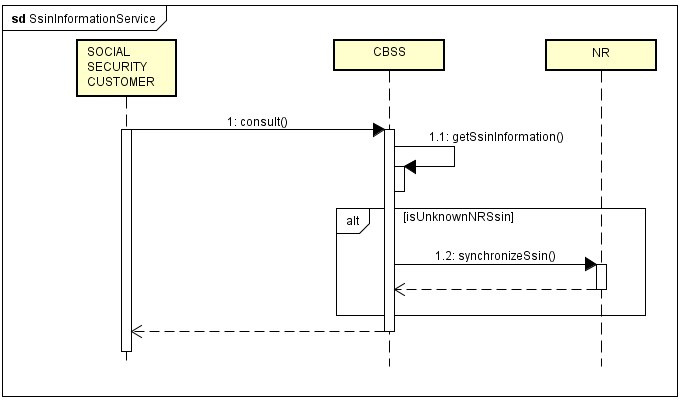 Stappen van de verwerking bij de KSZControle van de integriteit van de berichten (XSD-validatie)VeiligheidsloggingControle van het INSZOphalen van de gevraagde informatie over het INSZControle van de integriteit van de berichtenHet betreft een klassieke validatie van het XML-bericht ten opzichte van het schema. Het betreft dus een validatie van de vereisten inzake type gegevens en structuur ervan.VeiligheidsloggingOm wettelijke redenen verricht de KSZ een logging van de inkomende en uitgaande berichten om veiligheidsaudits mogelijk te maken.Controle van het INSZEen INSZ is ofwel geldig ofwel ongeldig. Als het ongeldig is (probleem met de syntax en/of checksum), dan wordt het bericht verworpen door de KSZ en wordt er een foutbericht teruggestuurd naar de klant met vermelding dat het INSZ ongeldig is. Als het INSZ geldig is, dient te worden bepaald of het tot een speciale categorie behoort. Als dit niet het geval is, kan de verwerking worden voortgezet.Speciale categorieën: Onbekend INSZ: het INSZ is niet gekend in het Rijksregister of het KSZ-register. Het bericht wordt in dat geval verworpen en er wordt een foutbericht teruggestuurd naar de klant met vermelding dat het gebruikte INSZ niet gekend is.Geannuleerd INSZ: het INSZ werd geannuleerd door het Rijkregister. De klant krijgt in het antwoord een aanduiding dat het INSZ geannuleerd werd.Vervangen INSZ: het INSZ werd vervangen door een ander INSZ. De verwerking wordt voortgezet met het nieuwe INSZ en de klant krijgt in het antwoord een aanduiding dat het INSZ vervangen werd. In het antwoord wordt ook het nieuwe INSZ vermeld, alsook het resultaat van de verwerking. Het is mogelijk dat een INSZ nog niet vervangen werd bij de leverancier, terwijl het wel al vervangen werd bij de authentieke bron. In dat geval wordt de klant verzocht zijn request in de loop van de volgende dagen opnieuw in te dienen zodat de vervanging zich binnen het netwerk kan verspreiden.Protocol van de dienstDe communicatie vindt plaats binnen een beveiligde omgeving aan de hand van SOAP-berichten.  Meer informatie over de dienstgeoriënteerde architectuur is te vinden in [3]. De partners die nog geen toegang hebben tot de SOA-infrastructuur van de KSZ vinden in [4] een lijst van de verschillende stappen om toegang te krijgen en deze toegang te testen.Beschrijving van de uitgewisselde berichtenGemeenschappelijk gedeelte van de verschillende actiesIdentificatie van de klant [informationCustomer]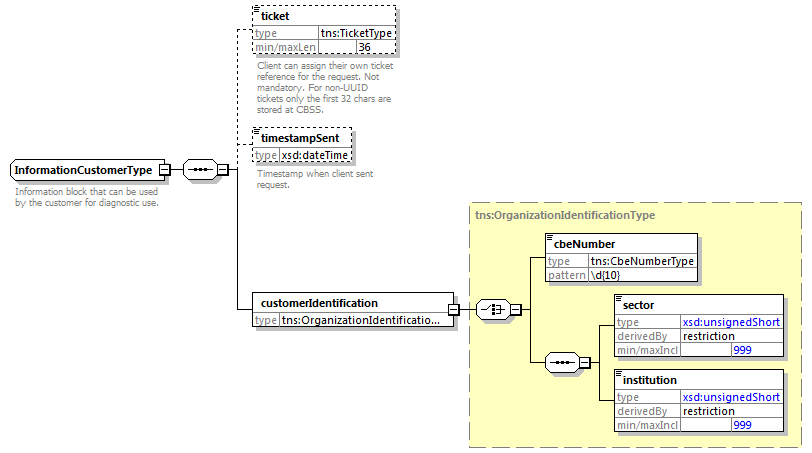 Het element informationCustomer wordt geleverd door de klant om zich te identificeren op businessniveau door zijn identificatie mee te delen hetzij op het niveau van het netwerk van de sociale zekerheid, hetzij op ondernemingsniveau. Het kan business- en tijdsreferenties omvatten.De identificatie van de instelling is gedefinieerd in een bericht: hetzij op basis van de combinatie sector / instelling voor de instellingen van sociale zekerheidhetzij op basis van het KBO-nummer voor de instellingen die geen deel uitmaken van het netwerk van de sociale zekerheid of voor de instellingen voor dewelke het KBO-nummer een toegevoegde waarde biedt ten opzichte van het gebruik van sector / instellingIdentificatie van de KSZ [informationCBSS]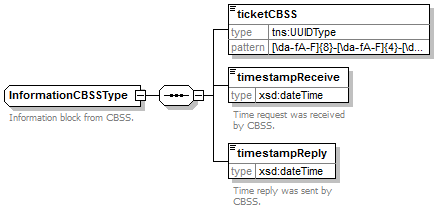 Het element informationCBSS, dat facultatief is in de request, wordt ingevuld door de KSZ en geeft informatie die nodig is voor logging en ondersteuning.Wettelijke context van de oproep [legalContext]Het element legalContext laat toe het wettelijke kader van de request te definiëren.Status van het antwoord [status]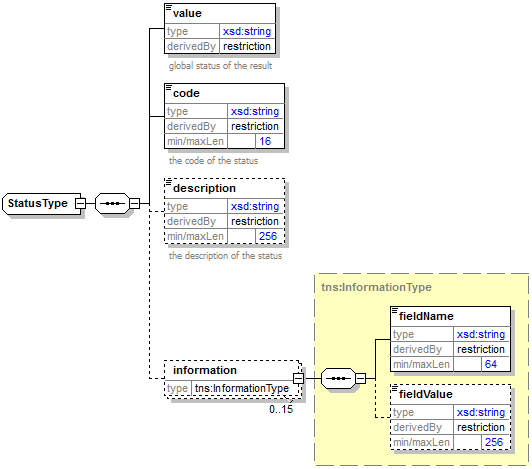 Het element status is aanwezig in elk antwoord van de KSZ en geeft de globale status van de verwerking van de request weer. Het bestaat uit de volgende elementen:value : algemene aanduiding van de status van het antwoord. 3 mogelijke waarden:code: preciezer dan het element value, dit veld bevat een businesscode eigen aan de dienst.description: dit element geeft uitleg over de betekenis van het veld code.information: dit element wordt ingevuld wanneer verdere informatie moet worden toegevoegd aan de status om een bijkomende toelichting te krijgenINSZ met ‘geannuleerd’ of ‘vervangt’ status [ssin]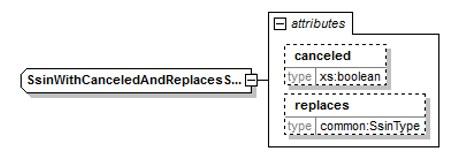 Het element ssin is aanwezig in het antwoord van de KSZ en geeft het INSZ terug waarmee de aanvraag gebeurd is samen met status informatie over dit INSZ in de attributen:ConsultCurrentSsinRequest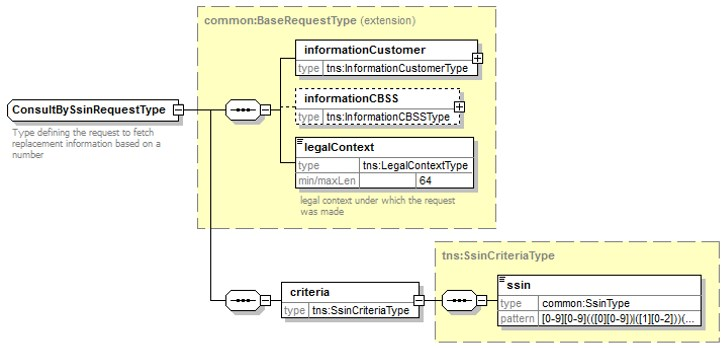 Antwoord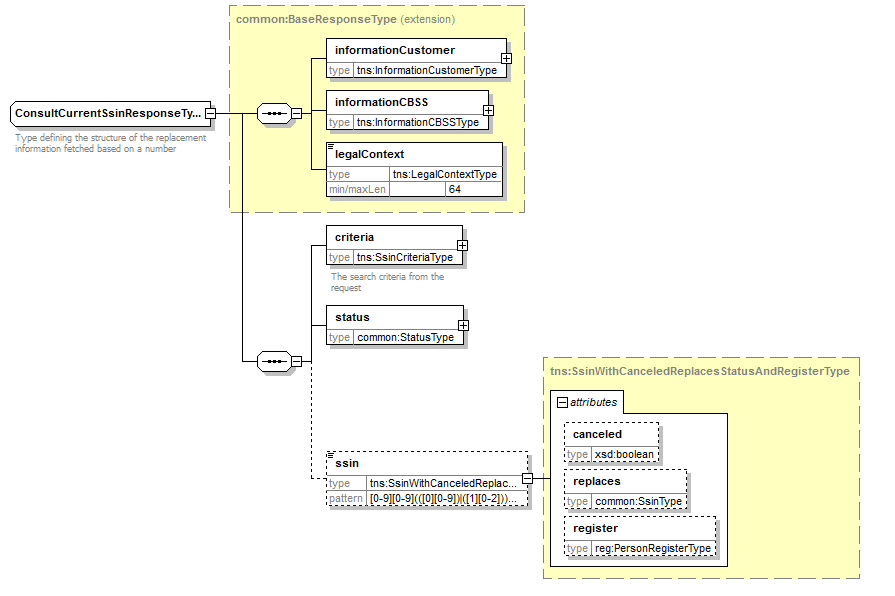 ConsultRelatedSsinsRequestAntwoord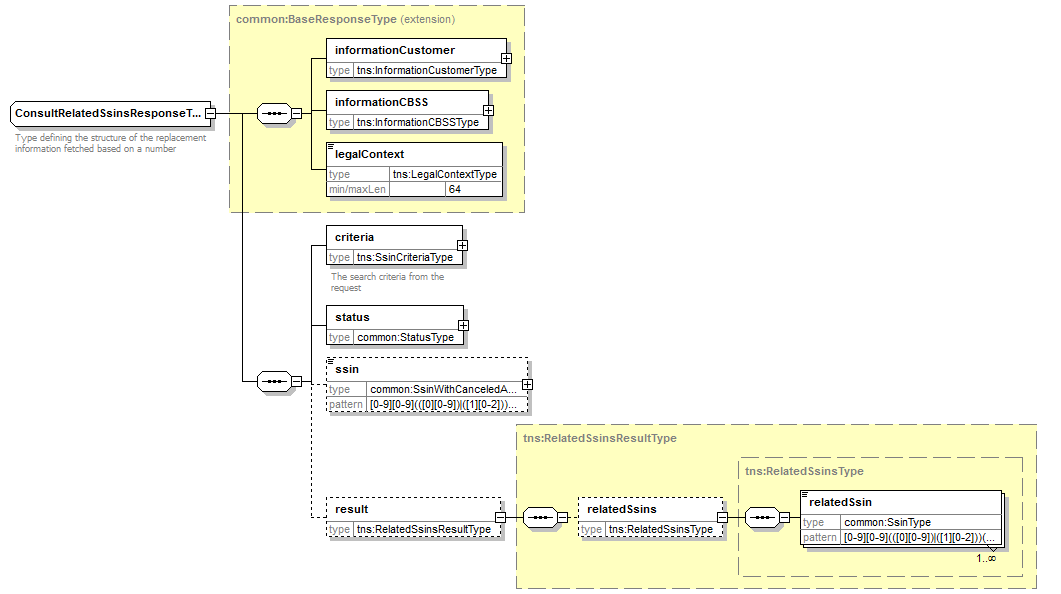 Status en return codesZie document “Status codes registers web services”.Beschikbaarheid en performantieDe KSZ geeft geen SLA over de antwoordtijden en de beschikbaarheid van webservices, omdat ze afhankelijk zijn van de authentieke bron waarover de KSZ geen bevoegdheid noch verantwoordelijkheid heeft.Voor het deel van verwerking dat intern bij de KSZ plaatsvindt, garandeert de KSZ een beschikbaarheid van 98% en de volgende verwerkingstijden:  90% < 1 seconde en 95% < 2 secondenBij problemenNeem contact op met de service desktelefonisch op het nummer 02-741 84 00 tussen 8u en 16u30 op werkdagen,via mail aan: servicedesk@ksz-bcss.fgov.be.en vermeld daarbij de volgende informatie:SOAP-berichten (request en antwoord) ticket van het bericht, met name het KSZ-ticket (bij voorkeur) of de referentie van het bericht dat door de klant zelf werd toegevoegddatum en uur van de raadplegingURL of naam van de dienst alsook omgeving.De omgeving waarin het probleem zich voordoet (acceptatie of productie)Meer informatie over de service desk vindt u op onze website.Best practicesValidatie t.o.v. WSDLWij vragen aan de partners om een validatie te doen van elk bericht t.o.v. het WSDL-bestand. Elk bericht dat niet voldoet aan het contract van de dienst, wordt immers geweigerd.Datum formaatHet wordt ten zeerste aangeraden om geen tijdzone of "Z" toe te voegen in datumvelden van het formaat “xs:date”. In sommige contexten/programma's kan het zijn dat de tijdzone meetelt, met een andere datum dan de bedoelde datum als resultaat.Voorbeelden[TODO]consultCurrentSsinRequestResponseFaultconsultRelatedSsinsRequestResponseFaultVersieDatumBeschrijvingAuteur(s)1.007/06/2018Eerste versieKSZ1.119/10/2018Toevoegen type registerKSZ1.223/01/2019Toevoegen voorbeeldberichtenKSZDocumentAuteur(s)PID CBSSRegistries - Replacement History – NLKSZDocumentatie beschikbaar op https://www.ksz-bcss.fgov.beRubriek: Diensten en support / Projectaanpak / Dienstgeoriënteerde architectuurKSZAlgemene documentatie met betrekking tot de berichtdefinities van de KSZBerichtdefinities van de KSZ-dienstenKSZBeschrijving van de dienstgeoriënteerde architectuur van de KSZ Documentatie m.b.t. de dienstgeoriënteerde architectuurKSZLijst van acties om toegang te krijgen tot het webserviceplatform van de KSZ en om de connectie te testenToegang tot de SOA-infrastructuur van de KSZKSZRevisieBestemmeling(en)Datum1.0ToepassingsprotocolHTTPS 2ways TLS, SOAP 1.1HTTPS 2ways TLS, SOAP 1.1Naam van de dienstSsinInformationServiceV2SsinInformationServiceV2WSDL van de dienstSsinInformationServiceV2.wsdl -  http://kszbcss.fgov.be/intf/SsinInformationService/v2  SsinInformationServiceV2.wsdl -  http://kszbcss.fgov.be/intf/SsinInformationService/v2  ActiesConsultCurrentSsinConsultRelatedSsinsConsultCurrentSsinConsultRelatedSsinsBerichtenConsultCurrentSsinRequestConsultCurrentSsinResponseConsultCurrentSsinFaultConsultRelatedSsinsRequestConsultRelatedSsinsResponseConsultRelatedSsinsFaultConsultCurrentSsinRequestConsultCurrentSsinResponseConsultCurrentSsinFaultConsultRelatedSsinsRequestConsultRelatedSsinsResponseConsultRelatedSsinsFaultOmgeving, host en portDevb2b-test.ksz-bcss.fgov.be:4520Omgeving, host en portAccb2b-acpt.ksz-bcss.fgov.be:4520Omgeving, host en portProdb2b.ksz-bcss.fgov.be:4520URI/SsinInformationService/v2/consult/SsinInformationService/v2/consultWaardeBeschrijvingDATA_FOUNDVerwerking geslaagd.NO_DATA_FOUNDVerwerking geslaagd maar geen gegevens gevonden.NO_RESULTDe verwerking is niet geslaagd. Er werd geen informatie ontvangen.AttribuutBeschrijvingcanceledAls dit aanwezig is en op true staat is het INSZ geannuleerd en niet bruikbaar.replacesAls dit aanwezig is, is het INSZ vervangen. De originele INSZ wordt teruggeven in dit attribuut en de nieuwe INSZ zit in het element zelf.ElementBeschrijvingcriteria/ssinDe INSZ die gebruikt wordt om de gegevens op te halen.ElementElementBeschrijvingssinssinDe meest recente INSZ die bij de INSZ van de criteria hoort.canceledAls dit aanwezig is en op true staat is het INSZ geannuleerd en niet bruikbaar.replacesAls dit aanwezig is, is het INSZ vervangen. De originele INSZ wordt teruggeven in dit attribuut en de nieuwe INSZ zit in het element zelf.registerHet type register waarin de persoonsgegevens van de persoon zich bevinden:NR: de persoonsgegevens worden beheerd door het RijksregisterRAD: de persoonsgegevens worden beheerd in de KSZ-registers in het “register der geradieerden”, maar het INSZ werd toegekend door het RijksregisterBIS: de persoonsgegevens worden beheerd in de KSZ-registers in het BIS-register, het INSZ werd toegekend door de KSZRAN: de persoonsgegevens worden beheerd in de KSZ-registers in het “register der geannuleerden”, maar het INSZ werd toegekend door het RijksregisterElementBeschrijvingcriteria/ssinDe INSZ die gebruikt wordt om de gegevens op te halen.ElementBeschrijvingSsinDe meest recente INSZ die bij de INSZ van de criteria hoort.  Zie §5.1.5result/relatedSsinsDe gerelateerde INSZ’en die bij het gegeven INSZ horen.<soapenv:Envelope xmlns:soapenv="http://schemas.xmlsoap.org/soap/envelope/" xmlns:v2="http://kszbcss.fgov.be/intf/registries/SsinInformationService/v2">   <soapenv:Header/>   <soapenv:Body>      <v2:consultCurrentSsinRequest>         <informationCustomer>            <customerIdentification>               <cbeNumber>********31</cbeNumber>            </customerIdentification>         </informationCustomer>         <legalContext>***************</legalContext>         <criteria>            <ssin>*********81</ssin>         </criteria>      </v2:consultCurrentSsinRequest>   </soapenv:Body></soapenv:Envelope><soap:Envelope xmlns:soap="http://schemas.xmlsoap.org/soap/envelope/">   <soap:Header/>   <soap:Body>      <external:consultCurrentSsinResponse xmlns:external="http://kszbcss.fgov.be/intf/registries/SsinInformationService/v2">         <informationCustomer>            <customerIdentification>               <cbeNumber>********31</cbeNumber>            </customerIdentification>         </informationCustomer>         <informationCBSS>            <ticketCBSS>3c53c443-f8db-4864-8995-ed58425495a7</ticketCBSS>            <timestampReceive>2019-01-23T10:14:29.059Z</timestampReceive>            <timestampReply>2019-01-23T10:14:29.304Z</timestampReply>         </informationCBSS>         <legalContext>***************</legalContext>         <criteria>            <ssin>*********81</ssin>         </criteria>         <status>            <value>DATA_FOUND</value>            <code>MSG00000</code>            <description>Treatment successful</description>         </status>         <ssin register="BIS" replaces="*********81">*********45</ssin>      </external:consultCurrentSsinResponse>   </soap:Body></soap:Envelope><soapenv:Envelope xmlns:soapenv="http://schemas.xmlsoap.org/soap/envelope/">   <soapenv:Body>      <soapenv:Fault>         <faultcode>soapenv:Server</faultcode>         <faultstring>Internal error</faultstring>         <faultactor>http://www.ksz-bcss.fgov.be/</faultactor>         <detail>            <n1:consultCurrentSsinFault xmlns:n1="http://kszbcss.fgov.be/intf/registries/SsinInformationService/v2">               <informationCustomer>                  <customerIdentification>                     <cbeNumber>********31</cbeNumber>                  </customerIdentification>               </informationCustomer>               <informationCBSS>                  <ticketCBSS>87b9eaa5-754b-4bbe-b6c6-04c4ac00091a</ticketCBSS>                  <timestampReceive>2019-01-23T09:42:22.397Z</timestampReceive>                  <timestampReply>2019-01-23T09:42:22.435Z</timestampReply>               </informationCBSS>               <detail>                  <severity>FATAL</severity>                  <reasonCode>MSG00003</reasonCode>                  <diagnostic>Internal error</diagnostic>                  <authorCode>http://www.ksz-bcss.fgov.be/</authorCode>               </detail>            </n1:consultCurrentSsinFault>         </detail>      </soapenv:Fault>   </soapenv:Body></soapenv:Envelope><soapenv:Envelope xmlns:soapenv="http://schemas.xmlsoap.org/soap/envelope/" xmlns:v2="http://kszbcss.fgov.be/intf/registries/SsinInformationService/v2">   <soapenv:Header/>   <soapenv:Body>      <v2:consultRelatedSsinsRequest>         <informationCustomer>            <customerIdentification>               <cbeNumber>********31</cbeNumber>            </customerIdentification>         </informationCustomer>         <legalContext>***************</legalContext>         <criteria>            <ssin>*********81</ssin>         </criteria>      </v2:consultRelatedSsinsRequest>   </soapenv:Body></soapenv:Envelope><soap:Envelope xmlns:soap="http://schemas.xmlsoap.org/soap/envelope/">   <soap:Header/>   <soap:Body>      <external:consultRelatedSsinsResponse xmlns:external="http://kszbcss.fgov.be/intf/registries/SsinInformationService/v2">         <informationCustomer>            <customerIdentification>               <cbeNumber>********31</cbeNumber>            </customerIdentification>         </informationCustomer>         <informationCBSS>            <ticketCBSS>6f945926-14e3-4250-8ce1-6f955a14d6d3</ticketCBSS>            <timestampReceive>2019-01-23T10:20:04.316Z</timestampReceive>            <timestampReply>2019-01-23T10:20:04.504Z</timestampReply>         </informationCBSS>         <legalContext>CBSS:VALIDATION_AUDIT</legalContext>         <criteria>            <ssin>*********81</ssin>         </criteria>         <status>            <value>DATA_FOUND</value>            <code>MSG00000</code>            <description>Treatment successful</description>         </status>         <ssin replaces="*********81">*********45</ssin>         <result>            <relatedSsins>               <relatedSsin>*********63</relatedSsin>               <relatedSsin>*********81</relatedSsin>               <relatedSsin>*********45</relatedSsin>            </relatedSsins>         </result>      </external:consultRelatedSsinsResponse>   </soap:Body></soap:Envelope><soapenv:Envelope xmlns:soapenv="http://schemas.xmlsoap.org/soap/envelope/">   <soapenv:Body>      <soapenv:Fault>         <faultcode>soapenv:Server</faultcode>         <faultstring>Internal error</faultstring>         <faultactor>http://www.ksz-bcss.fgov.be/</faultactor>         <detail>            <n1:consultRelatedSsinsFault xmlns:n1="http://kszbcss.fgov.be/intf/registries/SsinInformationService/v2">               <informationCustomer>                  <customerIdentification>                     <cbeNumber>********31</cbeNumber>                  </customerIdentification>               </informationCustomer>               <informationCBSS>                  <ticketCBSS>87b9eaa5-754b-4bbe-b6c6-04c4ac00091a</ticketCBSS>                  <timestampReceive>2019-01-23T09:42:22.397Z</timestampReceive>                  <timestampReply>2019-01-23T09:42:22.435Z</timestampReply>               </informationCBSS>               <detail>                  <severity>FATAL</severity>                  <reasonCode>MSG00003</reasonCode>                  <diagnostic>Internal error</diagnostic>                  <authorCode>http://www.ksz-bcss.fgov.be/</authorCode>               </detail>            </n1:consultRelatedSsinsFault>         </detail>      </soapenv:Fault>   </soapenv:Body></soapenv:Envelope>